                                        Struttura tecnica competente in materia sismica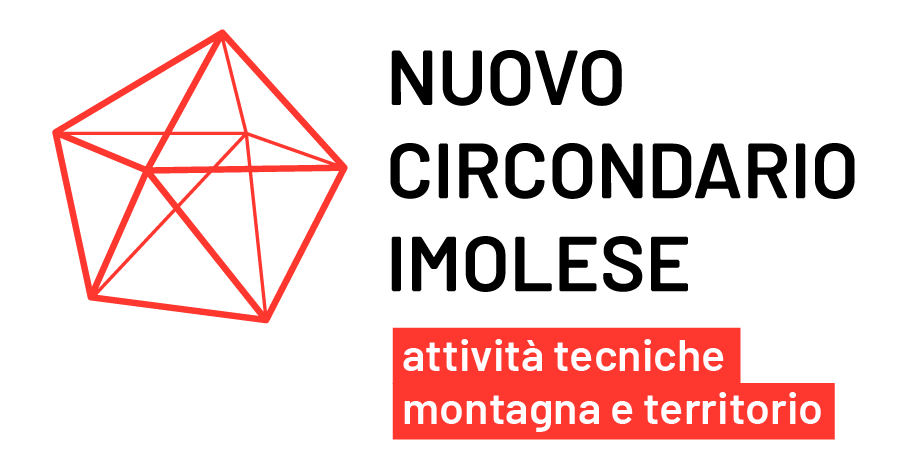 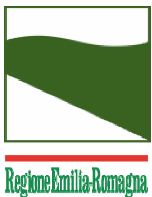 Al Nuovo Circondario ImoleseSERVIZIO ASSOCIATO PRATICHE SISMICHEpec: sismica.nci@pec.comune.imola.bo.itN.AU       Pratica sismica n.       del       (prot. Gen.      , in data      )Autorizzazione sismica n.       del      Committente      Lavori di      Comune di      	Provincia di BolognaLocalità         Via       n.      Foglio       Mappale/i      COMUNICAZIONE DI INIZIO LAVORI STRUTTURALI(L.R. n. 19/2008)Il/La sottoscritto/a   COCNOME       NOME      in qualità di Direttore dei lavori strutturali dell’intero intervento relativo alle opere di cui alla pratica sismica in oggetto,comunicache i lavori strutturali avranno inizio il giorno       .      lì      Il Direttore dei lavori strutturali dell’intero intervento(documento firmato digitalmente)